別添１令和元年度 年末・年始 Safe Work推進強調期間実施要綱令和 元 年１１月東京労働局１　趣旨・目的　　慌ただしくなる年末・年始をとらえ、「令和元年度 年末・年始 Safe Work推進強調期間」を設定し、「Safe Work TOKYO」のロゴマークの下、都内各事業場の安全気運の向上に向けた取組の一層の推進を図ることとする。２　取組期間　　令和元年１２月１日（日）～ 令和2年１月31日（金）３　実施事項等　　各労働災害防止団体が年末・年始における労働災害防止に向けて行う取組、無災害運動等に加え、以下の事項を積極的に実施することとする。（１）行政による重点実施事項①　「Safe Work」のロゴマークの活用による労働災害防止の気運の醸成及び各事業場へのロゴマークの活用勧奨②　労働局及び労働基準監督署幹部による事業場パトロール③　各関係団体主催の会合等を通じた経営トップに対する要請　④　各事業場における安全宣言活動の推進（２）各関係団体、各事業者による重点実施事項①　年末・年始の繁忙期をとらえた計画的、かつ、安全衛生に配慮した事業の運営②　事業場内に「Safe Work」のロゴマークを掲示することなどによる労働災害防止の気運の醸成③　各関係団体幹部、各事業場経営トップによるパトロール④　安全衛生大会等の開催⑤　積雪・凍結等、冬期における転倒防止、交通労働災害防止対策の徹底⑥　大掃除や棚卸し等の作業における脚立・はしごからの墜落、転落防止対策の徹底⑦　各業種、各事業場における過去発生した災害を踏まえた労働災害防止対策の徹底⑧　朝礼、ミーティング等を通じた不安全行動防止のための一人ＫＹ等の実施⑨　その他、本強調期間にふさわしい創意工夫を凝らした取組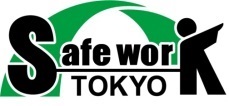 